PENGARUH KEPUTUSAN INVESTASI, KEPUTUSAN PENDANAAN, PROFITABILITAS DAN UKURAN PERUSAHAAN TERHADAP NILAI PERUSAHAAN
(Studi Kasus Pada Sub Sektor Tekstil dan Garmen yang Terdaftar di BEI Periode 2011-2015)SKRIPSIUntuk Memenuhi Sebagian PersyaratanMencapai Gelar  Sarjana EkonomiJurusan Manajemen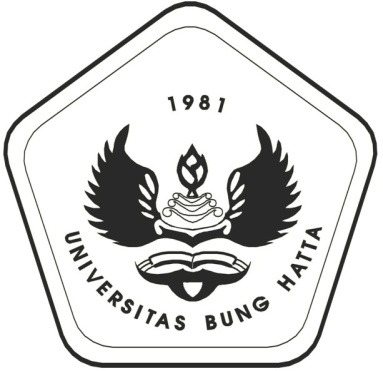 OlehPUTRI WULANDARI1210011211093JURUSAN MANAJEMENFAKULTAS EKONOMIUNIVERSITAS BUNG HATTA PADANG2017